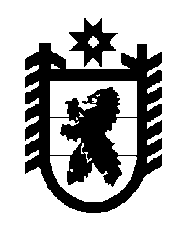 Российская Федерация Республика Карелия    УКАЗГЛАВЫ РЕСПУБЛИКИ КАРЕЛИЯОб исполняющем обязанности члена Правительства 
Республики Карелия – Министра строительства, 
жилищно-коммунального хозяйства и энергетики 
Республики Карелия  В соответствии с пунктом 10 статьи 51 Конституции Республики Карелия назначить с 4 марта 2019 года Ломако Александра Владимировича исполняющим обязанности члена Правительства Республики Карелия – Министра строительства, жилищно-коммунального хозяйства и энергетики Республики Карелия.Исполняющий обязанностиГлавы Республики Карелия 						А.Е. Чепикг. Петрозаводск4 марта 2019 года№ 16